MODÈLE DE DIAGRAMME DE PROCESSUS ISO 9001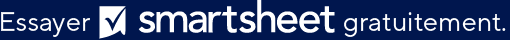 NOM DE L’ENTREPRISETITRE / DESCRIPTION DU PROCESSUS DE PRODUCTIONTITRE / DESCRIPTION DU PROCESSUS DE PRODUCTIONNUMÉRO DE PROCESSUSDIAGRAMME DE PROCESSUSDIAGRAMME DE PROCESSUSDATE DE DÉLIVRANCE INITIALEDATE DE LA DERNIÈRE RÉVISIONVERSION ACTUELLE0.0.0NUMÉRO DE LA TÂCHEDESCRIPTION DE LA TÂCHEDESCRIPTION DE LA TÂCHENUMÉRO DU PROJETPRÉPARÉ PARINSTRUCTIONS/ÉTAPEINSTRUCTIONS/ÉTAPENOMFONCTIONRESPONSABILITÉSRESPONSABILITÉSSIGNATUREDATEOBJECTIFS CLÉSOBJECTIFS CLÉSREVU PARNOMRÉFÉRENCESRÉFÉRENCESPROCÉDURESFONCTIONFORMULAIRESNORMES SIGNATUREDESSINSOUTILSDATECERTIFICATIONJAUGESEXCLUSION DE RESPONSABILITÉTous les articles, modèles ou informations proposés par Smartsheet sur le site web sont fournis à titre de référence uniquement. Bien que nous nous efforcions de maintenir les informations à jour et exactes, nous ne faisons aucune déclaration, ni n’offrons aucune garantie, de quelque nature que ce soit, expresse ou implicite, quant à l’exhaustivité, l’exactitude, la fiabilité, la pertinence ou la disponibilité du site web, ou des informations, articles, modèles ou graphiques liés, contenus sur le site. Toute la confiance que vous accordez à ces informations relève de votre propre responsabilité, à vos propres risques.